附件：全国地质灾害防治工程网络培训班（202002期）    QQ群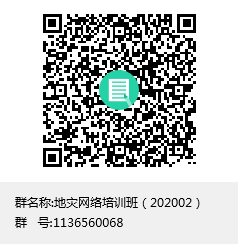 